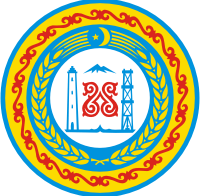 № ___________                                                 от «____» ______________ 2019г.На №_________                                               от «____» ______________ 2019г.Утверждаю:Директор МБУ«Централизованная библиотечная система»Курчалоевского муниципального района_____________________ Х.М. Алиева «____» ____________   2019г.Отчето проделанной работе МБУ «Централизованная библиотечная система» Курчалоевского муниципального района за 2019г.Оглавление 1. СОБЫТИЯ ГОДА ------------------------------------------------------------------- 3с.2. БИБЛИОТЕЧНАЯ СЕТЬ----------------------------------------------------------- 4с.3. ОСНОВНЫЕ СТАТИСТИЧЕСКИЕ ПОАЗАТЕЛИ--------------------------- 4с.4. БИБЛИОТЕЧНЫЕ ФОНДЫ (ФОРМИРОВАНИЕ, ИСПОЛЬЗОВАНИЕ, СОХРАННОСТЬ) ----------------------------------------------------------------------- 6с.5. ЭЛЕКТРОННЫЕ И СЕТЕВЫЕ РЕСУРСЫ ------------------------------------- 7с.6. ОРГАНИЗАЦИЯ И СОДЕРЖАНИЕ БИБЛИОТЕЧНОГО ОБСЛУЖИВАНИЯ ПОЛЬЗОВАТЕЛЕЙ ------------------------------------------ 8с.7. СПРАВОЧНО – БИБЛИОГРАФИЧЕСКОЕ, ИНФОРМАЦИОННОЕ И СОЦИАЛЬНО-ПРАВОВОЕ ОБСЛУЖИВАНИЕ ПОЛЬЗОВАТЕЛЕЙИ ИНФОРМАЦИОННАЯ РАБОТА ------------------------------------------------- 38с.8. КРАЕВЕДЧЕСКАЯ ДЕЯТЕЛЬНОСТЬ ---------------------------------------- 44с.9. АВТОМАТИЗАЦИЯ БИБЛИОТЕЧНЫХ ПРОЦЕССОВ ------------------- 47с.10. ОРГАНАЗИЦИОННО-МЕТОДИЧЕСКАЯ ДЕЯТЕЛЬНОСТЬ----------- 48с.11. БИБЛИОТЕЧНЫЕ КАДРЫ ----------------------------------------------------- 50с.12. МАТЕРИАЛЬНО-ТЕХНИЧЕСКИЕ РЕСУРСЫ БИБЛИОТЕК ---------- 51с.13. ОСНОВНЫЕ ИТОГИ ГОДА ---------------------------------------------------- 51с.СОБЫТИЯ ГОДА	МБУ «Централизованная библиотечная система» входит в структуру Отдела культуры Курчалоевского муниципального района.В ЦБС входит 21 библиотека, включая районную библиотеку, детскую библиотеку и 19 филиалов сельских библиотек.Приоритетными направлениями в работе МБУ «ЦБС» Курчалоевского района для выполнения поставленных задач стали: - организация работы библиотек в рамках мероприятий, посвященных Году Театра: «Библионочь -2019 Театр и жизнь», мероприятие по басням И.А. Крылова, Фестиваль инсценированной детской песни «Весенние нотки», Инсценировка детских сказок: Репка, Золушка, Колобок.- формирование культуры чтения: реализация программ летнего чтения, библиографической грамотности, программа «Чтение с увлечением», к юбилеям писателей, неделя детской и юношеской книги; - поддержка работы веб-сайта и страниц в социальных сетях.Библиотеки принимали участие в разнообразных Всероссийских и региональных акциях: - Международному дню инвалидов, посещение читателей-инвалидов на дому: Акция «Истина жизни – в добре» - Всероссийская акция: «Ночь искусств», «Искусство объединяет»- Акция «Некурящее поколение: мы за жизнь без табачного дыма»- Акция «Подари книгу библиотеке!»МБУ «ЦБС» Курчалоевского муниципального района, участвовала в реализации муниципальных программ:  - «Обеспечение общественного порядка и профилактики правонарушений и борьбе с преступностью подрастающего поколения в Курчалоевском районе на 2017-2019 годы», - «Повышение безопасности дорожного движения на территории Курчалоевского района на 2017-2019 годы»,- «Противодействие злоупотреблению наркотиками и их незаконному обороту в Курчалоевском районе на 2017-2019 годы», - «Противодействие терроризму и экстремизму на территории Курчалоевского района на 2017-2019 годы». Работа библиотек Курчалоевского муниципального района осуществлялась в соответствии с годовым планом на 2019год.2. БИБЛИОТЕЧНАЯ СЕТЬ- число муниципальных общедоступных библиотек района -21- число детских библиотек – 1;- число пунктов нестационарного обслуживания - 19;- число транспортных средств – нет3. ОСНОВНЫЕ СТАТИСТИЧЕСКИЕ ПОКАЗАТЕЛИ3.1. Сбор и анализ статистических показателей в МБУ «ЦБС» Курчалоевского муниципального района производится методико-библиографическим отделом.3.2. Охват населения библиотечным обслуживанием в целом по району составил 40 %.3.3. Динамика показателей, отражающих объем основных работ услуг, выполненных муниципальными библиотеками  В отчетном году муниципальные библиотеки активно участвовали в формировании комфортной среды жизнедеятельности населенных пунктов района. Достигнуты следующие целевые показатели:- количество библиографических   справок -2186; - количество муниципальных библиотек, имеющих доступ к сети Интернет - 4;- уровень удовлетворенности граждан ЦБС качеством предоставления библиотечных услуг по результатам проведенного мониторинга составил 100 %. Развитию кадрового потенциала муниципальных библиотек способствовали мероприятия по повышению квалификации и переподготовке работников муниципальных библиотек: обучающие семинары, занятия школы библиотекаря, практикумы, стажировки.  В отчетном году 11 библиотечных специалиста прошли обучение на курсах повышения квалификации на базе ГБУ «НБ им. А.А. Айдамирова» Посредством сайта МБУ «ЦБС» Курчалоевского муниципального района Instagram: cbs_kurchaloy, сайт: cbs-kurchaloy.mk95.ru», осуществляла рекламу библиотечных мероприятий. В 2019 году перед сотрудниками МБУ «ЦБС» Курчалоевского муниципального района в качестве приоритетных стояли следующие задачи:  - Дифференцированное обслуживание пользователей библиотек. - Активизация работы краеведческой тематики   - Внедрение в опыт работы новых форм обслуживания населения.- Освоение и внедрение информационно-компьютерных технологий в деятельность всех структурных подразделений. - Расширение ассортимента предоставляемых сервисных услуг.  Существенных изменений в качественном составе пользователей по сравнению с прошлым годом не произошло. На конец отчетного года наибольшую читательскую группу   составляют дети и подростки до 14 лет-42%.  В основном библиотеки посещают учащиеся общеобразовательных школ.  Молодежь от 15 до 30 лет составляет 28% от общего количества читателей, что на 4% больше чем в прошлом году. Это старшеклассники и студенты средних и высших учреждений профобразования.   Библиотеки для них источник получения информации, необходимой в процессе образования и освоения профессии. Услугами библиотек пользуются и специалисты в области образования и культуры, и безработные слои населения. Люди старшего возраста составляют 26%, от общего количества пользователей библиотек. Надо отметить, что   2019 году финансовые средства на приобретение периодики составили – 109 800 р. Немногочисленной остается группа рабочих, фермеров и предпринимателей. Фермеры и предприниматели интересуются литературой по экономике и праву, налогам и льготам. Но устаревший с каждым годом по содержанию книжный фонд не способствует полному удовлетворению их запросов.4.  БИБЛИОТЕЧНЫЕ ФОНДЫ (ФОРМИРОВАНИЕ, ИСПОЛЬЗОВАНИЕ, СОХРАННОСТЬ)Библиотечный фонд документов МБУ «ЦБС» Курчалоевского муниципального района на 01.12. 2019 насчитывает 73279 экземпляров – это книги, альбомы, ноты. Движение библиотечного фонда  Объем фонда растет в течение последних 3 лет за счет поступления литературы и в связи с отсутствием списания.   Число поступлений в 2019 увеличилось на 366 экземпляров, за счет проведения очередной благотворительной акции. Библиотечные фонды по-прежнему устаревают, ветшают и без обновления становятся непригодными к пользованию, новых книг поступает очень мало.4.1. Работа по сохранности фондов документовЕжемесячно проводились санитарные дни, велась работа с задолжниками, подавались списки в учебные заведения, а также адресные выходы. При записи в библиотеку, библиотекари проводили беседы о бережном отношении к книгам, знакомили с правилами пользованиями библиотекой. В 2019 году реставрированы около 152 книг.4.2. Другая работа с фондом.  Для полноценного функционирования фонд, должен своевременно освобождаться от ветхой и устаревшей литературы, на место которой должна поступать новая.   Списано по ветхости 0 экз., 0 экз. заменены новыми книгами. В течении года проводилась работа по выявлению экстремистской литературы в фондах МБУ «ЦБС» Курчалоевского муниципального района. Ежемесячно сотрудниками отдела обработки и комплектования просматривался федеральный список экстремистской литературы и сверялся с фондом. В 2019 году экстремистской литературы в фонде не выявлено. 5 ЭЛЕКТРОННЫЕ И СЕТЕВЫЕ РЕСУРСЫ	Развивающиеся процессы информатизации общества, компьютеризации деятельности государственных учреждений, школ, вузов, фирм и предприятий, системы здравоохранения и других институтов, с которыми человек сталкивается в повседневной жизни, изменили требования людей к сфере библиотечного обслуживания. Библиотеки в настоящее время выступают как проводники информации в мире, независимо от её носителя – традиционного, бумажного или электронного. Постепенно информатизация проникает во все библиотечные технологические цепочки. Это закономерно приводит к смещению акцентов практически во всех традиционных процессах: от системы комплектования до методики обслуживания читателей. Информационные технологии меняют сам способ пользования библиотекой.На сегодняшний день самыми распространёнными информационно-коммуникационными технологиями, используемыми в повседневной практике библиотек, являются - предоставление электронных услуг населению, ведение электронного каталога; создание электронных презентаций для сопровождения мероприятий и книжных выставок; предоставление информации на официальный сайт учреждения; использование интернет-ресурсов; изготовление собственных электронных информационных продуктов.В настоящее время как федеральные и региональные библиотеки, так и муниципальные активно вовлечены в процесс построения в России информационного общества. В частности, библиотеки входят в число учреждений, которые должны предоставлять гражданам и организациям государственные и муниципальные услуги в электронном виде.Под электронной услугой подразумевается услуга заявительного характера, где инициатором является гражданин, а вся необходимая информация предоставляется ему в электронной форме, через Интернет.В 2017 году МБУ «ЦБС» Курчалоевского муниципального района вступила в корпоративный проект «ИРБИС», который направлен на создание условий для предоставления государственных услуг в электронном виде населению. Главным информационным продуктом корпорации является сводный каталог библиотек и базы данных полнотекстовых документов (фонд оцифрованных изданий).  На конец 2019 года количество внесенных записей МБУ «ЦБС» Курчалоевского муниципального района в электронный каталог составило 4537 книг.6. ОРГАНИЗАЦИЯ И СОДЕРЖАНИЕ БИБЛИОТЕЧНОГО ОБСЛУЖИВАНИЯ ПОЛЬЗОВАТЕЛЕЙ 	Население Курчалоевского муниципального района обслуживалось на базе 21 муниципальных библиотек. Действовали   пункты выдачи-19.  В качестве информационных ресурсов выступали 1 библиотечных сайта.  На конец отчетного года в социальных сетях действовали 3 страницы, 1 блог, в которых обсуждалась и комментировалась деятельность МБУ «ЦБС» Курчалоевского муниципального района. Анонсы размещаемые на двух страницах в Контакте позволяла нашим подписчикам узнавать о предстоящих мероприятиях проводимых в библиотеках района. Координировалась работа со всеми общеобразовательными школами, средними специальными учебными учреждениями, с общественными и культурно-просветительскими организациями, с детскими садами, комплексным центром социальной помощи населению и центром занятости населения Курчалоевского муниципального района.  ДУХОВНО- НРАВСТВЕННОЕ ВОСПИТАНИЕ11 января Работники Центральной районной библиотеке Курчалоевского муниципального района бала оформлена книжная выставка на тему «Библиотека. Люди. Жизнь» и посещение работниками «зиярат» имени Кунта -Хаджи. У книжной выставки библиотекарь проведет обзор жизни и деятельности со дня выселения великого шейха Эвлия Кунта-Хаджи Кишиева. В 1864 году великий шейх бал отправлен пожизненную ссылку в новгородскую губернию за призывы к миру, религиозную и просветительскую деятельность. Шейх Кунта -Хаджи, сын Киши, является самым ярким общепризнанным во всем исламском мире чиченским святые-суфием, основателем софийского братства.	9 января в Гелдаганской сельской библиотеке оформлена книжная выставка: «Истоки своего народа». На книжной выставке были представлены книги, справочно-библиографический материал история и культура чеченского народа. Музейные экспонаты домашнего обихода.        10 января заведующий Джагларгинской сельской библиотекой провел беседу в СОШ на тему «Довр доцу г1иллакх». Рассказал детям о народных обычаях и традициях Чеченского народа. Что каждый чеченец должен знать свои обычаи и традиции.	16 января Майртупская сельская библиотека провела беседу по духовно-нравственному воспитанию подрастающего поколения. День почитания Эвлия-устаза Кунта-Хаджи Кишиева. Искренний мусульманин сердцами помыслами своими. Имам села Тосуманов А.М. напомнил учащимся, что они должны идти лишь по одному пути, указанному Аллахом и его избранником (с.а.в.). Он говорил, что надо быть беспристрастным, в противном случае вы отступите от справедоливости и отвергнете ее, то ведь Аллах ведает о том, что вы творите. Только из-за того, что кто-то хорошо нам знакомый совершил ошибку, мы не должны поступать аналогичным образом. В заключении было сказано: заставляйте людей, включая вас самих, быть ответственными за действия, совершаемые публично или затрагивающие интересы других; «Если я буду делать добро – помогите мне, а если же я устремлюсь к другому, то исправьте меня».	17 января в Гелдаганской сельской библиотеке была проведена беседа – «Адам хаздинарг Г1иллакх ду». Нохчийн г1иллакх-оьздангалла вайн къоман хазна ю. Х1унда аьлча, адамийн дахарехь коьрта лехамаш бу: эхь-ийманний, яхь-оьздангаллий, г1иллакхе-лераме хиларий. Оцу лехамех муьлххачу цхьаннах стаг д1ахаьдда велахь, цуьнан дахар дуьззина хир дац.	25 января в детской библиотеке провели беседу «Детство добротой согреем» 	Цель: продолжать работу по нравственному воспитанию детей, развивать умение анализировать черты характера, формировать правильную самосовершенствованию.14 февраля в Хиди-хуторской сельской библиотеке оформлена книжная выставка против ваххабизма и терроризма. Цель выставки: Воспитания умение сопереживать чувствовать сопричастность к глобальным проблемам современного мира. Актуализировать проблему террора, дать знания о природе террора, об истории его существования. Рассказала детям о терроризме ваххабизма если человек подрывает себя, если человек убивает себя, то это является в исламе грехом, потому что этот мир у нас не заканчивается, когда из тем уходит душа, то мы, согласно предписаниям Корана, переходим в мир вечности. И мы будем держать ответ за любые дело и слово. Мы можем четко сказать, что ислам борется любыми проявлениями террора несправедливости, убийства, а также с другими пороками алкоголизма и наркомании7 мая в Центральной районной библиотеке оформили книжную выставку приуроченное 15-летию со дня трагической гибели Ахмата-Хаджи Абдулхамидовича Кадырова первого Президента ЧР, Героя России, на тему «Къонахий дуьненан меха».Провели вечер посвященной 15- летию трагической гибели первого Президента Героя России, Ахмата-Хаджи Кадырова на тему:  «Ты живешь в наших сердцах», слушали ребята СОШ №1. На вечере все выступили с речью, что человек, отдавший жизнь за свободу родины, продолжает жить в памяти соотечественников. Пройдут десятки лет, а имя героя не будет позабыто. Вот это и есть настоящее бессмертие, потому что дух человека и его достойные поступки способны пережить века, вдохновляя молодые поколения на новые подвиги во имя своего народа.Первый президент Чечни, Герой России Ахмад Хаджи Кадыров — это герой русской и чеченской истории. Цель: Духовно – нравственное патриотическое воспитание ознакомление с биографией Первого Президента Героя России А -Х. Кадырова, узнать какой вклад внес Ахмат Хаджи Кадыров в дело процветания нашей родины.10 июня 2019 года в Центральной районной библиотеке провели беседу у книжной выставки посвященная к Всероссийскому дню семьи, любви и верности на тему: «Беркате доьзал». Были приглашены писатели Курчалоевского района - члены союза писателей ЧР, представители районной администрации, также имам и старейшины с. Ники-Хита. Встреча прошла в непринужденной, дружеской обстановке. Организаторы праздника МБУ ЦБС Курчалоевского муниципального района отнеслись ответственно и провели мероприятие на должном уровне. На вопрос ведущей встречи директора ЦБС Алиева Х.М. о том, что такое чеченская семья? Исмаил Хасанович Демеев, самый старший представитель союза писателей Курчалоевского района, поэт, автор многих детских произведений, отметил, что семья для чеченцев самая важная ячейка и что именно семья стоит у истоков Культуры нации.Завершилось мероприятие концертной программой и традиционным, чеченским застольем.Цель: Формирование уважения семейных ценностей: любви, верности.12 июля 2019г. почитания известного в мире религиозного деятеля эвлияа - устаза К-Х. Кишиева. В Центральной районной библиотеке оформили книжную выставку на тему: «Шейх Кунта-Хаджи страница чеченской истории». Заведующий отдела обслуживания рассказала посетителям данной выставки, что Кунта-Хаджи Кишиев – глубоко почитаемый среди чеченцев и ингушей религиозный деятель, суфийский шейх, последователь тариката «Кадирий», основавший суфийское братство в конце 50-х годов 19 века, продолжающее до сих пор функционировать в республике и за ее пределами. Указ об объявлении 3 января Днем почитания Кунта-Хаджи Кишиева подписан Президентом Чеченской Республики Р.А. Кадыровым 2010 году. Он родился, как утверждают историки, в 1830 году в селе Илсхан-Юрт, расположенном на территории нынешнего Гудермеского района ЧР. 3 января 1864 года Кунта-Хаджи был арестован и вскоре сослан под Новгород. В том же 1864 году толпа его учеников, требовавшая его освобождения, была рассеяна войсками (так называемый кинжальный бой в Шали). К числу популярных святынь Северного Кавказа относится могила его матери Хеди у селения Гуни Веденского района Чечни.  Находясь в уединении в течение 40 дней, совершал суфийский обряд халват. На это месте его последователями построена беседка, периодически посещаемая верующими. Позже в близи села Гуни основал хутор, названный в его честь Хаджи-аулом.  Цель: Почитания великого шейха К.-Х. Кишиева. 17 июля в Гелдаганской сельской библиотеке была оформлена книжная выставка: «Наш край родной в стихах и прозе»Цель: Способствовать формированию нравственно-патриотических чувств у детей через любовь к Родине, родному краю, уважение к старшему поколению.	19 июля 2019г. в Центральной районной библиотеке с. Курчалой провели беседу по противодействию терроризму на тему: «Мы против террора». В ходе беседы Заведующий отделом обслуживания Центральной районной библиотеки рассказала о значимости данной темы и, что необходимо всем вместе воспитывать чувства патриотизма, единства у подрастающего поколения и молодежи. Разговор шел о важности и значимости проблемы терроризма, о причинах, истории и последствиях терроризма, а также о действиях, которые должен предпринимать гражданин в случае возникновения террористических угроз. В ходе беседы были раскрыты понятия таких слов как: «терроризм», «теракт» и причины, порождающие желание совершать террористические акты. Цель: Духовно-нравственное воспитание подрастающего поколения, направленных на профилактику терроризма.23 июля в Хиди-Хуторской сельской библиотеке была проведена познавательная программа «День семьи, любви и верности»Цель: Воспитывать у детей любовь к своей семье. Формировать у детей представление о семье, как о людях, которые живут вместе, любят друг друга, заботятся друг о друге. Во время праздника создать атмосферу эмоционального комфорта. Познакомить с историей возникновения праздника; Научить детей вежливо общаться с взрослыми, воспитывать желание заботиться о близких людях. Возрождать семейные традиции; Воспитывать бережное отношение к семье.	4 сентября в Центральной районной библиотеке провели выставку - обзор по ко дню солидарности в борьбе с терроризмом на тему: «Терроризм угроза человечеству» в мероприятии принимали участие учащиеся СОШ №1 с. Курчалой. Мероприятию провела Зав. Отдела обслуживания Гастиева Ж.М. в своей речи она рассказала, что заблуждение ваххабитов – это бедствия, которые обрушились на ислам, они пролили много крови, ограбили много чужого имущества, распространили зло и насилие, которые коснулись всех. Для ваххабитов приоритетом является достижение власти, а религия выступает лишь как метод на пути к цели. Пусть Всевышний Аллах наставит нас на путь истины и убережет от заблуждений в вере! терроризм стал явью наших дней, поэтому призываем Вас быть пристально бдительным. Сегодня наибольшую реальную угрозу для общества представляет терроризм, стремительный рост которого приносит страдания и гибель большому количеству людей. Цель: Профилактика терроризма и экстремизма, формирование общественного сознания подрастающего поколения. В Центральной районной библиотеке с 01.10. по 06.10.2019гг. оформили книжную выставку ко Дню города отмечается 5 октября. Сегодняшний Грозный считается одним из самых красивых городов России. Этот праздник объединяет всех жителей республики, потому, что столица для нас является символом победы над войной, символом возрождения чеченского народа.Цель: Духовно-нравственное и патриотическое воспитание подрастающего поколения. 4 октября г. в Центральной районной библиотеке провели мероприятие к празднованию день города Грозного на тему «Грозный город героев». 5 октября столица Чеченской Республики - город Грозный - отметил свою 201-ю годовщину.  День города – это символ возрождения города и праздник, который объединяет всех жителей Республики. Заведующая Отдела обслуживания Центральной районной библиотеки рассказала учащемся СОШ№3, о значимости данного праздника, когда зародился этот праздник, и о значимом событии присвоении городу Грозный почетного звания «Город воинской славы» и, что это событие является важной страницей в истории нашего народа, от 13 июля 2015г. Указом Президента РФ В.В. Путиным был подписан указ.Цель: Воспитывать у подрастающего поколения чувство гордости, и духовно-нравственное воспитание 7 ноября в Центральной районной библиотеке провели круглый стол на тему: «Топ 100 влиятельных мусульман России» Где обсуждались о влиятельных мусульманах России, среди них одно из лидирующих мест занимает и наш Глава Чечни Рамзан Кадыров, который в нашем топ -100 замыкает первую пятерку, Глава Чечни позиционирует себя именно как исламский политик.
 Третье и четвертое места соответствующего рейтинга занимают мечеть «Сердце Чечни» в Грозном и мечеть им. Кадыровой в Аргуне. Политик также известен тем, что привозит в Россию различные исламские святыни. К примеру, в 2011 году он доставил в Грозный «на вечное хранение» чашу, которой пользовался Пророк, а в 2015-м подарил только открывшейся после реконструкции Соборной мечети в Москве волос Мухаммеда.Цель: Духовно-нравственное и патриотическое воспитание подрастающего поколения.8 ноября в Центральной районной библиотеке провели беседу на тему «Личность Пророка Мухаммада (да благословит его Аллах и приветствует)». На эту беседу был приглашен имам с. Курчалой Абдулмунапов М.Х. и учащийся СОШ №2. В своей беседе он рассказал о величие Рабиуль Авваль и восхвалении и величие Пророка Мухаммада (с.1.в.) В ходе беседы, учащиеся задавали интересующиеся вопросы по теме. Имам довел до школьников всю суть по духовно нравственному воспитанию по данной теме, и что очень важно каждому мусульманину знать и уважать величия Пророка Мухаммада (с.1.в.). Разговор получился вполне интересным и поучительнымЦель: Духовно-нравственное воспитание подрастающего поколения.	12 ноября в детской библиотеке провели мавлид посвященный месяцу Рабиуль-Авваль – месяц мавлидов.В библиотеке прошло мероприятие с участием учащихся 5-6 классов. Все участники мероприятия отнеслись с ответственностью и уважением к святому месяцу Рабиуль-Авваль и ко всем присутствующим в библиотеке. Были прочтены стихотворения, спели нашиды. В начале мероприятия со словами приветствия гостей и всех присутствующих в библиотеке, выступила библиотекарь, она коротко рассказала о том, как они готовились к мероприятию и что по традиции мусульмане отмечают это знаменательное событие, проведением особых мероприятий, которые называют мавлиды.	Цель: почитание священного месяца Раби уль – Аваль.	 Мероприятия посвященные к 30-летию вывода войск из Афганистана	9 февраля в актовом зале совместно с СДК села Гелдаган прошло мероприятие, посвященное к 30-летию со дня вывода Советских войск из Афганистана. Почетные гости, председатель Совета ветеранов Зукуев Б.Х., ветераны Джаблаев А.Х., Солтаханов В.С., Юсупов С.М. Глава администрации Гелдаганского сельского поселения Агуев А.А., член совета старейшин Асадов Р.М.  Цель встречи – в годовщину сформировать представление о долге, чести, ответственности, нравственности. Сформировать понимание того, как важно быть патриотом своей страны. Познакомить с краткой историей необъявленной войны в Афганистане. Повышение уровня знаний о событиях афганской войны. Направляющая формирование ответственности и важности участия в общественной жизни. Ориентирующая уважение к участникам афганских событий и защитникам страны в целом.	11 февраля работники сельской библиотеки села Джугурты, совместно с ДК провели тематический вечер и книжную выставку посвященные 30-ой годовщине вывода Советских войск с территории Афганистана. Задача мероприятия заключалась в том, чтобы познакомить присутствующих с краткой историей войны в Афганистане и с важными событиями в истории этой войны. Были приглашены глава местной администрации Вагаев Ю.Р., Имам села Зелимханов М.В. и ветераны Афганской войны. 	11 февраля в Аллероевском сельском доме культуры совместно с библиотекой, была проведена встреча с участниками боевых действий в Афганистане. Гостям показали литературно-музыкальную композицию: «Афганистан – боль моей души». А также была оформлена книжная выставка: «Афганистан болит в душе моей».13 февраля Заведующая Майртупской сельской библиотеки провела мероприятие совместно с Майртупской СОШ №2. Встреча посвящалась важной дате – 15 февраля. Именно в этот особый день в 1989 году закончился вывод советских войск из Афганистана. Теперь 15 февраля – официальный день памяти жертв, погибших в Афганистане. Она не написана. Мы знаем о них ровно столько, сколько нам не опасно знать. Но у этих войн есть свидетели. Тысячи свидетелей. И они хотят быть услышанными раньше, чем эти войны придумают такими, какими они будут кому-то удобны.19 февраля заведующая Центаройской сельской библиотеки провела беседу у книжной выставки: «30 лет со дня вывода Советских войск из Афганистана». На беседу был приглашен ветеран Афганской войны, который участвовал на войне. Он рассказал про войну и за свои успехи. Так же принес свои грамоты и медали. Мы поблагодарили его за смелость и отвагу.Цель: воспитание патриотизма и интернационализма в подрастающем поколении.Работниками   Регитинской сельской библиотеки была организована мероприятие посвященная к 30-летию вывода войск из Афганистана. На мероприятие были приглашены ветераны Афганской войны и писатель Абдулхакимов М.М. Присутствовали школьники и жители села. Ветераны рассказали о своих боевых действиях. Школьники прочли стихи для ветеранов, ветераны пожелали всем присутствующим здоровья, успехов и мира.Цель: осмысления событий афганской войны с общечеловеческой точки зрения. 
ВОЕННО-ПАТРИОТИЧЕСКОЕ ВОСПИТАНИЕ22 февраля в актовом зале СДК села Гелдаган, совместно с Гелдаганской сельской библиотекой прошло торжественное мероприятие, приуроченное ко Дню защитника Отечества. От имени главы администрации Курчалоевского муниципального района Хамзата Кадырова к гостям обратился заместитель главы администрации Сумомаров Акроман.Цель – воспитывать уважение к защитникам отечества, памяти павших бойцов. Воспитывать патриотизм, чувство гражданского долга, чести собственного достоинства. Привитие уважения к российской армии, воспитание гражданственности, любви к Родине.22 февраля в Регитинской селькой библиотеке прошло мероприятие ко Дню защитника Отечества. На мероприятии выступила заведующая сельской библиотекой Датагаева Разет, она рассказывала о боевых подвигах наших солдат в военный годы, пожелала всем мира и добра и поздравила всех с праздником.22 февраля в Джугуртинской сельской библиотеке провели мероприятие, ко Дню защитника ОтечестваЦель мероприятия: сформировать у подрастающего поколения патриотическое сознание, чувство верности своему Отечеству, готовности к выполнению гражданского долга к службе в вооруженных войсках Российской Федерации и привить чувство любви и гордости к своей Родине.23 февраля в Хиди-Хуторской сельской библиотеке провели беседу с детьми ко Дню защитника Отечества. Беседу проводила зав. сельской библиотеки с. Хиди-Хутор, Элимханова Я.В. В своей беседе рассказала, «В России славный праздник есть, мужчин здесь славят, доблесть, честь». Цели: Воспитывать у детей чувства гордости за своих предков, воспитывать уважение к защитникам Отечества, памяти павших бойцов; воспитывать чувство взаимовыручки, дружеские отношение; закрепить и пополнить знания о Российской Армии. Приняли участие – 16 уч-ся. 6-7 классов.Работники детской библиотеки провели конкурс чтецов, 23 Февраля – День защитника Отечества, это особенный праздник. Не было бы нашей страны. Не было бы нас с вами, если бы на протяжении веков нас не бы защищали бы от врагов мужественные и умные люди, которые не щадили своей жизни ради процветания своей страны. Конкурс прошел в теплой творческой атмосфере. Детям очень понравились стихи, было видно, что каждый ученик, вкладывает душу в свое исполнение и сопереживает за своих товарищей, желая им успеха.6 мая в Джугуртинской сельской библиотеке была организована мероприятие ко «Дню победы».Мероприятие начали с приветствия гостей и кратким рассказом об этой страшной войне, которая унесла много жизней Советского народа и возложением цветов к мемориалу участников ВОВ. Почтили минутой молчания погибших воинов в Великой Отечественной Войне. Участники художественной самодеятельности устроили небольшое выступление, чтением стихов, исполнили патриотические песни. Цель: формирование основ патриотизма и мировой гражданственности. Задачи: расширять знания детей о Великой Отечественной Войне. • Воспитывать любовь и гордость к Родине, чувство благодарности и уважения к его защитникам. Зародить чувство ответственности за мирное будущее.7 мая в библиотеке с. Хиди-Хутор проведена беседа, посвященная Дню Победы Великой Отечественной войны «История Славы».       Цель: воспитания патриотизма, развитие чувства ответственности за свою родину. Дать детям представление о начале войны, о том, с какими трудностями стакнулись защитники нашей Родины, какой ценой ковалось наша победа, воспитывать чувство гордости за великий подвиг своего народа, своей страны.	В Центральной районной библиотеке Курчалоевского муниципального района 8 - Мая провели беседу посвященное ко дню победы (1941-1945гг.) посвященное Ветеранам Великой Отечественной войны на тему «Вспомним их поименно» Познакомить детей с историческими событиями Великой Отечественной войны. Данная выставка была интересным и поучительным для подрастающего поколения. 	Цель: Военно-патриотическое воспитание подрастающего поколения, воспитывать чувства любви к Родине. 	8 мая Заведующая Регетинской сельской библиотеки, совместно со школой провела мероприятие ко дню победы советского народа в ВОВ. Были сыграны сценки, читали стихи, песни о войне. С речью выступили Директор СОШ Р. Усмаев, он рассказывал о боевых действиях наших дедов и отцов, как сражались за родину, и принесли победу нашей стране. 	Цель: формирование гражданско-патриотического воспитания подрастающего поколения 	В Центральной районной библиотеке 21 мая оформили книжную выставку ко дню памяти и скорби по жертвам Кавказской войны 1817- 1864гг. на тему «Помним и скорбим». Посетители данной выставки СОШ №1. Учащим беседы у книжной выставки Зав. ЦРБ подробно рассказала о значимости этой даты и, что Чечня - одна из немногих республик Северного Кавказа, на долю которой выпало множество сражений и битв, о жертвах, потерях среди чеченцев в самые тяжелые времена: Кавказская война, Великая Отечественная война, депортация. Сегодня мы с вами собрались для того, чтобы почтить память тех, кто на протяжении нашей истории с оружием в руках отстаивал честь, достоинство, свободу нашего народа. Выставка получился поучительным для подрастающего поколения. Цель: дань памяти всем жертвам войн и репрессий; а также патриотическое воспитание подрастающего поколения на примерах стойкости и мужества предков.	13 ноября 2019г. В Центральной районной библиотеке оформили книжную выставку приуроченное к началу первой мировой войны на тему: «105-лет со времени начала Первой мировой войны (1914-1918) гг.» Ребята ознакомились с историей Первой Мировой войны, ее предводителями, героями и оружием, которое использовалось в этой войне. Об этой дате рассказала ребятам Ж.М. Гастиева, она начала свой рассказ с даты начала войны, сколько лет она длилась, что послужило поводом к Первой мировой войне, сколько стран было охвачено этой кровопролитной войной, о том, что главным виновником её являлась буржуазная Германия. ровно 105 лет назад, началась Первая мировая война, ставшая одной из наиболее кровопролитных и масштабных в человеческой истории. Первая мировая война (1914–1918) – это широкомасштабный вооруженный конфликт, носивший затяжной характер и кардинально изменивший ход всемирной истории. В его огне сгорели четыре могущественные империи, на руинах которых образовалось несколько десятков независимых государств. 	Цель: донести до молодого поколения историю страны. Во всех библиотеках района прошли мероприятия, посвященные девятой годовщине отмены контртеррористической операции в ЧР.15 апреля в Центральной районной библиотеке оформили книжную выставку приуроченное ко дню мира. Отмены контртеррористической операции в ЧР, под названием «Пусть будет мирное небо в Чечне». Ведущий библиотекарь Отдела обслуживания Хасиева П.С. рассказала учащимся о значимости этого праздника, кто внес вклад развития общества. Глава Чеченской Республики Р.А. Кадыров, по поводу отмены режима КТО, тогда сказал: «Это великий день – день победы над международным терроризмом. Мы доказали всему миру, что способны защитить Россию, отстоять свою культуру, свои традиции, которые не позволим кому-либо уничтожить».17 марта в Детской библиотеке провели бесед на тему: «Отмена КТО в ЧР». Библиотекарь Окунчаева Р.Ш. рассказала о том, что современной молодежи очень трудно оценить все блага мирной жизни, так как они живут в свободной стране. Библиотекарь объяснила детям о том, что мирное небо над головой – это заслуга не одного поколения людей, которые отдали свои жизни ради мира. Закончилась беседа обращением библиотекаря к ребятам: «Если вы хотите что-то изменить на нашей планете – начните с себя. Помогайте тем, кто рядом, кто нуждается в вашей помощи. Тогда мир вокруг нас станет добрее.» Глава Чеченской Республики Р.А. Кадыров, по поводу отмены режима КТО, тогда сказал: «Это великий день - день победы над международным терроризмом. С этого дня идет отсчет новой истории нашей республики. Мы доказали всему миру, что способны защитить Россию, отстоять свою культуру, свои традиции, которые не позволим кому-либо уничтожить. Мы сумели сохранить свое национальное достоинство. Отмена режима КТО имела важнейшее значение в возрождении республики. Благодаря этому поистине историческому решению, наш регион встал на рельсы мирного социально-экономического развития.День чеченского языка в республике стали отмечать с 2009 года. 	Этот день уже успел укрепиться в обществе как хорошая традиция, и с каждым годом отмечается все шире, истинная любовь к родине немыслима без любви к своему языку. Он является неотъемлемой частью нашей истории, самобытности и культуры. 11 апреля в Ялхой-Мохкской сельской библиотеке прошла книжная выставка ко «Дню Чеченского языка». Заведующий библиотекой Витигов Т-А.Ш. рассказал посетителям историю родного языка и ответил на самые часто задаваемые вопросы. На выставке были представлены книги: «Долгие ночи» А. Айдамиров, «Из тьмы веков» Б. Бозоркна, «Седой Кавказ»               К. Ибрагимов и другие.	с 20 по 25 апреля на день Чеченского языка была оформлена обширная книжная выставка на тему: «Ненан мотт - деган хьоста». 25 апреля Чеченская Республика отмечает День чеченского языка. День чеченского языка учрежден Указом Президента ЧР Рамзана Ахматовича Кадырова. 2007 году в целях популяризации чеченского языка. 
	Цель: Духовно-нравственное воспитание подрастающего поколения.23 апреля в сельской библиотеке с. Хиди-Хутор был проведен тематический вечер «Нохчийн мотт сан дозалла». Цель: изучение и популяризация родного языка, возрождение добрых традиций чеченского народа, его духовных и культурных ценностей, формирование у молодежи любви к Родине, уважение к страшим, выявление и поддержка одаренных детей и молодежи. Были прочитаны стихотворения о Родине и о чеченском языке. На данном мероприятии восхвалялись духовно-нравственные ценности нашего народа, отмечались красота и богатство чеченского языка, его благозвучие в устах того, кто владеет им в совершенстве. Исполнили песню «Даймохк-Нана».23 апреля в Детской библиотеке провели конкурс чтецов на тему: «Ненанмотт – гуттар а сан дозалла». Язык – это неотъемлемая часть жизни и самобытности каждого народа, образ мышления и поведения. И самое главное - общения и понимания. Не зная свой родной язык, человек не имеет права называть себя представителям той или национальности. В конкурсе принимали участие 3-4 классов.	Цель: популяризация родного языка и патриотического воспитания подрастающего поколения.24 апреля в Регитинской СОШ было проведено мероприятие посвященная ко дню Чеченского языка. На мероприятие были приглашены учителя из соседних сел, также присутствовали школьники и родители. Были сыграны сценки, прозвучали песни и стихи к этому празднику. К концу праздника выступил словами директор СОШ Р. Усмаев10 мая, в Чеченской Республике очередной раз вспоминают трагические7 мая в Центральной районной библиотеке оформили книжную выставку приуроченное 15-летию со дня трагической гибели Ахмата-Хаджи Абдулхамидовича Кадырова первого Президента ЧР, Героя России, на тему «Къонахий дуьненан меха».Провели вечер посвященной 15- летию трагической гибели первого Президента Героя России, Ахмата-Хаджи Кадырова на тему:  «Ты живешь в наших сердцах». На Вечере все выступили с речью, человек, что отдавший жизнь за свободу родины, продолжает жить в памяти соотечественников. Пройдут десятки лет, а имя героя не будет позабыто. Вот это и есть настоящее бессмертие, потому что дух человека и его достойные поступки способны пережить века, вдохновляя молодые поколения на новые подвиги во имя своего народа.Первый президент Чечни, Герой России Ахмад Хаджи Кадыров — это герой русской и чеченской истории. Цель: Духовно – нравственное патриотическое воспитание ознакомление с биографией Первого Президента Героя России А -Х. Кадырова., узнать какой вклад внес Ахмат Хаджи Кадыров в дело процветания нашей родины.14 мая Заведующая Майртупской сельской библиотеки №1 провела беседу на тему: «Трагическая гибель первого президента ЧР Ахмата-Хаджи Кадырова». Ахмат-Хаджи Кадыров вернул людям веру в будущее, вселил в сердца надежду. К сожалению, сегодня его нет рядом с нами, но светлая память о нем и его подвиге живет в наших сердцах.Цель: рассказать о жизни и деятельности Первого Президента ЧР, человека, отдавшего жизнь за мир и свободу на родной земле.6 сентября Чеченская Республика отмечает День гражданского согласия и единения. Чеченская республика - наш дом. Укрепление межнациональных и межконфессиональных отношений народов Республики, должны стоять во главе угла развития и становления общества Чеченской Республики. Чеченская Республика была, есть и всегда будет Домом Дружбы, родным домом для всех народов, проживающих на многострадальной, но, священной Чеченской земле.6 сентября в Центральной районной библиотеке провели беседу у книжной выставки ко дню Гражданского согласия и примирения (День Чеченской Республики) «Мир Чечни». В своей Беседе у книжной выставки Заведующий Отдела обслуживания Гастиева Ж.М. рассказывала учащимися, что на протяжении многих десятилетий в Чеченской Республике живут много национальностей: чеченцы, русские, кумыки, ногайцы, и др. Все они принимают активное участие культурной жизни республики. Указом Главы Чеченской Республики Ахмат-Хаджи Кадыровым в 2002 году был учрежден День гражданского согласия, единения и примирения. Это день стал национальным праздником – Днем Чеченской Республики. Своим Указом А-Х. Кадыров призвал чеченское общество, находящееся в разобщенности, к примирению, согласию и единству. Он был уверен, что сила чеченского народа только в единстве, а будущее в составе многонационального российского государства. День Чеченской Республики – один из самых молодых праздников, но тем не менее один из важных праздников. И поэтому нужно беречь наш мир, человеческие ценности, основанный на взаимопонимании и уважении. Также на выставке была представлена литература о культуре и традициях чеченского народа. Каждый год в Чеченской Республике, в третье воскресенье сентября отмечают праздник — День чеченской женщины. Праздник был учрежден в 2009 году Указом Главы Чеченской Республики Рамзаном Кадыровым. День чеченской женщины символизирует собой особую дань уважения всем чеченским матерям, сестрам и женам.13 сентября в Гелдаганской сельской библиотеке была оформлена книжная выставка ко Дню Чеченской женщины.Цель: показать роль женщины в жизни чеченского общества; познакомить с историческими личностями, ознакомить с родом деятельности чеченских женщин; воспитание чувства патриотизма и гордости за свой народ и свою историю.15 сентября ко дню Чеченской женщины в Центральной районной библиотеке провели беседу у книжной выставки на тему «Нохчийн сийлахь зуда». Этот праздник учредил Президент ЧР Рамзан Кадыров еще в 2009 году как дань уважения всем чеченским женщинам, которые вынесли на своих плечах все тяготы и лишения прошлых столетий. Рамзан Кадыров в своей речи отметил, что заслуги чеченских женщин перед народом неоценимы.     16 сентября – в Чеченской Республике отмечают День чеченской женщиныЦель: воспитание и уважение к женщинам мамам16 сентября ко дню Чеченской женщины в детской библиотеке провели конкурс стихов на тему: «Нохчийн зуда – къоман сий» День чеченской женщины учрежден в 2009 году в соответствии с указом главы Чеченской Республики Р. Кадырова в целях усиления роли чеченской женщины в жизни общества. Отмечается в республике ежегодно в третье воскресенье сентября. День чеченской женщины должен стать одним из главных чеченских праздников.Цель: воспитание и уважение к мамам; развитие отношений между родителями и детьми; развитие творческих способностей детей. 20 сентября в Цоци-Юртовской библиотеке провели беседу у книжной выставки посвященная Дню Чеченской женщине «Нохчийн сийлахь зуда!». В беседе приняли участие директор средней школы, учащиеся и их родители. С поздравительной речью в адрес чеченских женщин выступила Р. С. Мазазаева, который высказал много тёплых слов в адрес наших женщин и особенно тех, которые потеряли своих братьев, сыновей и мужей в борьбе с терроризмом. И пожелал им доброго здоровья, семейного счастья, и, чтобы никогда на их лице не сходила улыбка. О роли женщины в чеченском обществе, её героическом подвиге в тяжёлый период в истории народа, когда все тяготы и лишения выпадали на её долю, говорил в своём выступлении выступающие. Он также от чистого сердца поздравила чеченских женщин с их праздником.Цель: Поддержать традиции бережного отношения к женщине, укрепить семейные устои, познакомить присутствующих с историей чеченского народа.12 июня национальный праздник - День России. Эта особенная дата для всего российского народа, день гордости за Российскую Федерацию. В библиотеках к праздничной дате были оформлены тематические, информационные и фотовыставки. Сотрудниками библиотек подготовлены и проведены различные по форме мероприятия11 июня 2019г.  Центральная районная библиотека в Гелдаганской сельской доме культуры совместно с РДК оформили книжную выставку приуроченное ко дню России на тему: «12 - июня День России». В Центре общественного доступа состоялось мероприятие, посвященное Дню России. В зале оформили книжную выставку: «12 июня день России», на которой были представлены книги о российской государственности, о президентской власти, о великих личностях страны, о прошлом и настоящем нашей Родины, Заведующий Центральной районной библиотеки Гастиева Ж.М. поговорила с учащимися об истории создания государственного праздника, о государственной символике посвященная Дню России. Заведующий Центральной районной библиотеки Гастиева Ж.М. поздравила присутствующих с праздником и провела краткий экскурс по истории России, рассказала о государственных символах Российской Федерации».  	Цель: Книжной выставки, воспитание любви к Родине, формирование и развитие уважения и бережного отношения к символике нашей страны. К11 июня в актовом зале СДК было проведено мероприятие, приуроченное ко «Дню России». Цель мероприятия – способность формированию нравственно – патриотических чувств к Родине, познакомить с традициями празднования Дня России, воспитание гражданственности и патриотизма.12 июня в Хиди-Хуторской сельской библиотеке была проведена беседа с детьми посвященному ко Дню России! День России – важный государственный праздник Российской Федерации, отмечаемый ежегодно 12 июня. До 2002 года он именовался как День принятия Декларации о государственном суверенитет России. Это один из самых «молодых» государственных праздников в стране. Библиотека была украшена яркими флажками, воздушными шарами, дети были очень довольными и рады.День Российского флага – праздник, который помогает объединить общество на вечных ценностях – патриотизме, государственности. Этот праздник вызывает в нас чувство гордости за свою великую страну, за наших соотечественников. День Российского флага – это праздник всех поколений россиян, дань уважения истории великой страны. Трехцветный стяг неразрывно связан со становлением Российского государства, он стал символом военных побед и достижений. Ежегодно 22 августа все россияне празднуют День государственного флага Российской Федерации. Этот праздник вызывает в нас чувство гордости за свою великую страну, за наших соотечественников.20 августа в Детской библиотеке провели конкурс рисунков на тему: «Белый, синий, красный цвет – символ слав и побед» День Российского флага – это праздник всех поколений россиян, дань уважения истории великой страны. Трехцветный стяг неразрывно связан со становлением Российского государства, он стал символом военных побед и достижений. Это праздник вызывает в нас чувство гордости за свою великую страну, за наших соотечественников.21 августа в Хиди-Хуторской сельской библиотеке была проведена беседа на патриотическую тему «Мой любимый триколор», посвященная Дню Российского флага. Цель: Формирование гражданско-патриотического воспитания детей старшего дошкольного возраста. Познакомить детей с государственным флагом России (цветовое решение, расположение полос. Дети читали стихи про государственный флаг. Воспитывать любовь к Родине, чувство гордости за свою страну-Россию. Это День Государственного флага Российской Федерации. 21 августа в Гелдаганской сельской библиотеке была проведена беседа у книжной выставки: «Над нами реет флаг России». Беседа с читателями ко Дню государственного флага России. В библиотеке возле выставки проводилась беседа: «Белый, синий, красный цвет – символ славы и побед», в ходе которой читатели узнали несколько интересных фактов из истории появления и «жизни» Российского триколора, вспомнили, что символизируют его цвета, на зданиях каких учреждения он должен присутствовать и др. По окончании беседы читатели проходили к единому мнению, что во флаге Российской Федерации заключено понятие о русском национальным характере и менталитете – духовность, нравственная чистота, готовность самопожертвованию героизму. День Российского флага – праздник, который помогает объединить общество на вечных ценностях – патриотизме, государственности. Этот праздник вызывает в нас чувство гордости за свою великую страну, за наших соотечественников. Отмечая День Государственного флага, мы ощущаем себя частью великой державы, гордимся, что мы дети Великой России.По профилактике правонарушений несовершеннолетнихБольшое внимание уделялось профилактике правонарушений среди детей и подростков. Главная задача этого направления: знакомить учащихся с правилами, регулирующими жизнь человеческого общества, прививать чувство ответственности за свои поступки и уважительное отношение к закону. Для проведения мероприятий используются самые разные формы: викторины, уроки, обсуждения. Поскольку наибольшую эффективность имеют встречи со специалистами, библиотекари часто работают в контакте с представителями правоохранительных органов.  	12 октября заведующая Цоци-Юртовской сельской библиотеки провела диспут на тему: «Как не стать жертвой преступления»	Цель: профилактика правонарушений и преступлений в подростковой среде через повышения уровня правовой культуры обучающихся.	17 октября Заведующая Джугуртинской сельской библиотеки провела беседу с читателями на тему: «Красть чужое –это преступление»	Цель: формирование законопослушного поведения у детей	11 ноября заведующая детской библиотеки провела поучительный час на тему: «Чужое брать –позор»	Цель: Вырабатывать правила совместной жизни в коллективе, нетерпимое отношение к воровству.	9 декабря Заведующая Гелдаганской сельской библиотеки провела правовой час на тему: «Так ли безобидно мелкое хулиганство?»	Цель: профилактика правонарушений и преступлений несовершеннолетних.	11 декабря Заведующая центральной районной библиотеки г. Курчалой провела информационный час на тему: «Легче предупредить, чем исправить»	Цель: профилактика преступлений и правонарушений среди несовершеннолетних, воспитание правового сознания обучающихсяВ рамках выполнения республиканской целевой программы противодействия коррупции, проводимые в библиотеках мероприятия, нацелены на повышение правовой грамотности граждан, на популяризацию знаний о способах гражданского противодействия коррупции.3 марта в Центральной районной библиотеке с. Курчалой в отделе обслуживания провели беседу по противодействию коррупции на тему «Мы за страну без коррупции». О том, что же такое коррупция, как с ней бороться, какая ответственность грозит нарушителям закона за совершение того или иного преступления рассказали работники библиотеки. Заведующая отдела обслуживания Гастиева Ж.М. обозначила о мерах наказания за взяточничество, о мерах противодействия коррупции. Читателям были представлены материалы об антикоррупционной направленности, а также о необходимости право послушной жизни в обществе. Участниками мероприятия стали учащиеся СОШ №2. Цель: - воспитание у молодёжи уважения к закону;           - донести до учащихся главную идею – коррупцию нельзя победить поодиночке, лишь совместные взаимодействия помогут вытеснить коррупцию из нашего общества. В отделе обслуживания Центральной районной библиотеке с. Курчалой 29 июля 2019г., провели беседу по противодействию коррупции на тему: «Коррупция как особый вид нарушения». О том, что же такое коррупция, как с ней бороться, какая ответственность грозит нарушителям закона за совершение того или иного преступления рассказала работник библиотеки, Заведующая отдела обслуживания Гастиева Ж.М. обозначила о мерах наказания за взяточничество, о мерах противодействия коррупции. И, что коррупция одна из наиболее острых проблем современного общества. Вопросам борьбы с коррупцией и противодействию ей в настоящее время уделяется большое внимание. Читателям были представлены материалы об антикоррупционной направленности, а также о необходимости право послушной жизни в обществе. Участниками мероприятия стали учащиеся колледжа с. КурчалойКоррупция – одна из наиболее острых проблем современного общества. Вопросам борьбы с коррупцией и противодействию ей в настоящее время уделяется большое внимание. Читателям представлены материалы об антикоррупционной направленности по противодействию коррупции, об ответственности за коррупционные преступления, а также о необходимости право послушной жизни в обществе. 	Цель: Нравственное воспитание молодежи.В Отделе обслуживания Центральной районной библиотеке по борьбе с коррупцией 14 ноября провели час информации на тему: «Стоп коррупция!» На мероприятие были приглашены учащиеся 10 класса СОШ №1. Предметом обсуждения была тема коррупции, ее последствия и противодействие коррупционным преступлениям. В ходе мероприятия Зав. Гастиева Ж.М. рассказала учащимся на то, что коррупция все глубже проникает в различные сферы нашей жизни, искажает экономическую политику и стратегию развития страны, ведет к прямому или косвенному хищению государственного бюджета, и государственной собственности. В заключении была проведена беседа: Что бы бороться с мошенничеством в современном обществе, необходимо начинать прежде всего с себя и требовать от окружающих устранения коррупционных проявлений.Цель: углубление теоретического уровня познания как коррупция, причин возникновения, факторов, способствующих ее развитию. Заведующая Бачи-Юртовской сельской библиотекой №1 провела беседу с читателями по противодействии коррупции «Единый день борьбы с коррупцией». В ходе беседы обсуждались такие вопросы как: «Какие ассоциации у вас со словом «коррупция?», «Как вы думаете, какие меры помогли бы нашему правительству бороться с коррупцией?».Цель: создание условий для формирования у ребят антикоррупционного мировоззрения.Мероприятие по профилактике экстремизма и терроризма               В рамках антитеррористического воспитания работники библиотек провели следующие мероприятия:15 мая Майртупская сельская библиотека №1 провела беседу-круглый стол по профилактике экстремизма и терроризма совместно с СОШ №2. Данное мероприятие нацелено на формирование общественного мнения, направленного на создание атмосферы нетерпимости к проявлениям экстремистской идеологии. Расширить кругозор молодежи об экстремизме и терроризме, формировать гражданскую позицию.19 июля в Центральной районной библиотеке с. Курчалой провели беседу по противодействию терроризму на тему: «Мы против террора». В ходе беседы Заведующий отделом обслуживания Центральной районной библиотеки рассказала о значимости данной темы и, что необходимо всем вместе воспитывать чувства патриотизма, единства у подрастающего поколения и молодежи. Разговор шел о важности и значимости проблемы терроризма, о причинах, истории и последствиях терроризма, а также о действиях, которые должен предпринимать гражданин в случае возникновения террористических угроз. В ходе беседы были раскрыты понятия таких слов как: «терроризм», «теракт» и причины, порождающие желание совершать террористические акты.Цель: Духовно-нравственное воспитание подрастающего поколения, направленных на профилактику терроризма.3 сентября в Гелдаганской сельской библиотеке была оформлена книжная выставка ко дню солидарности в борьбе с терроризмом.Библиотекарь рассказала детям о проблеме терроризма в современном обществе о причинах, истории и последствиях терроризма.03 сентября ко дню солидарности в борьбе с терроризмом в Детской библиотеке оформили книжную выставку: «Мы помним» Сегодня наибольшую реальную угрозу для общества представляет терроризм, стремительный рост которого приносит страдания и гибель большому количеству людей.Цель: формирование духовно-нравственных ценностей у учащихся; дать понятия о добре и зле, сущности милосердия.3 сентября в Регитинской сельской библиотеке прошла беседа ко дню солидарности в борьбе с терроризмом. Терроризм – это тяжкое преступление, когда организованная группа людей стремится достичь своей цели при помощи насилия. Террористы – это люди, которые захватывают в заложники, организуют взрывы в многолюдных местах, используют оружие. Часто жертвами становятся невинные люди, среди которых есть и дети.Цель: сформировать у читателей представление о терроризме, акцентировать внимание воспитанников на необходимости проявления бдительности с целью профилактики совершения террористических актов.4 сентября в Центральной районной библиотеке провели выставку - обзор по ко дню солидарности в борьбе с терроризмом на тему: «Терроризм угроза обществу» В мероприятии принимали участие учащиеся СОШ №1 с. Курчалой. Мероприятию провела Зав. Отдела обслуживания Гастиева Ж.М. в своей речи она рассказала, что заблуждение ваххабитов – это бедствия, которые обрушились на ислам, они пролили много крови, ограбили много чужого имущества, распространили зло и насилие, которые коснулись всех. Для ваххабитов приоритетом является достижение власти, а религия выступает лишь как метод на пути к цели. Пусть Всевышний Аллах наставит нас на путь истины и убережет от заблуждений в вере! терроризм стал явью наших дней, поэтому призываем Вас быть пристально бдительным. Сегодня наибольшую реальную угрозу для общества представляет терроризм, стремительный рост которого приносит страдания и гибель большому количеству людей. Цель: Профилактика терроризма и экстремизма, формирование общественного сознания подрастающего поколения. В Хиди-хуторской сельской библиотеке оформлена книжная выставка против ваххабизма и терроризма.Цель выставки: Воспитания умение сопереживать чувствовать сопричастность к глобальным проблемам современного мира. Актуализировать проблему террора, дать знания о природе террора, об истории его существования. Рассказала детям о терроризме ваххабизма если человек подрывает себя, если человек убивает себя, то это является в исламе грехом, потому что этот мир у нас не заканчивается, когда из тем уходит душа, то мы, согласно предписаниям Корана, переходим в мир вечности. И мы будем держать ответ за любые дело и слово. Мы можем четко сказать, что ислам борется любыми проявлениями террора несправедливости, убийства, а также с другими пороками алкоголизма и наркомании.   ЭКОЛОГИЧЕСКОЕ ПРОСВЕЩЕНИЕ.Экологическое просвещение читателей – одно из приоритетных направлений В условиях нарастающего экологического кризиса первостепенное значение приобретает непрерывное экологическое образование, просвещение и воспитание всех групп населения, и особенно молодежи, так как именно ей принадлежит будущее. Ежегодно, в рамках акции «Экология и культура – будущее России» многие жители района, в том числе и библиотекари, участвовали в мероприятиях по озеленению и благоустройству территорий: побелке и посадке деревьев, цветов.    Кругом стало чище. Хотя гораздо важнее незримый результат: чтобы люди осознали: сберечь природу и свою планету способны только мы сами. 23 мая в Центральной районной библиотеке провели экологический час «Природа и мы»В целях воспитания чувства любви к природе, уважения ко всему живому в районной библиотеке прошел экологический час «Природа и мы». В ходе мероприятия библиотекарь, рассказала ребятам о том, какие животные, птицы и растения, в том числе в Чеченской Республике охраняются Красной книгой, что такое Красная книга, почему возникла необходимость в ее создании. Юные читатели с удовольствием поучаствовали в мини-викторине «Живая природа», знакомились с книгами, представленными на книжной выставке «Человек и природа».3 июля в Гелдаганской сельской библиотеке прошел конкурс рисунков «Люби и береги природу»В конкурсе приняли участие учащиеся 3-5 кл. Дети с большим интересом рисовали картинки.	Цель: воспитание экологической культуры поведения человека как вести общий культуры взаимоотношений людей друг с другом и отношения человека к природе.	7 сентября в Джугуртинской сельской библиотеке прошла беседа ко всемирному дню защиты животных. Заведующая библиотекой рассказала ребятам о зверятах, дети в свою очередь прочли стихи. Также библиотекарь помогла детям с помощью книг погрузиться в мир животных, помогла раскрыть многие тайны.	16 сентября Курчалоевская детская библиотека провела экологический урок «Пернатые ждут помощи от друзей». Библиотекарь рассказала детям о различных видах птиц нашей местности, характерные особенности их внешнего вида и поведения, о том, какие птицы зимой улетают в теплые края, а какие остаются зимовать. Чтобы поддержать птиц зимой, дети, при помощи взрослых изготовили кормушки, раскрасили их и подсыпали в них корм, испытывая радость от осознания того, что они спасают птиц от холода и голода в это трудно для птиц время. 15 октября заведующая Регитинской сельской библиотеки, провела час информации «Кто живет в лесу?» для учащихся начальных классов.  Библиотекарь рассказала об обитателях леса, научила детей различать животных по внешним признакам. ПРОПАГАНДА ЗДОРОВОГО ОБРАЗА ЖИЗНИ.Здоровье человека является важнейшей ценностью жизни и зависит от множества факторов. В формировании у молодежи здорового поведения и воспитание потребности в здоровом образе жизни, большая роль принадлежит библиотекам.6 апреля в Центральной районной библиотеке провели обзор литературы Всемирному дню здоровья по медицине на тему: «К здоровью с книгой». 	Заведующая Отдела обслуживания Центральной районной библиотеки рассказывала участникам о празднике, когда зародилась, как бережно нужно относится к своему здоровью. Что хорошее здоровье это самое ценное, что может быть у каждого человека.	Цель: привлечь внимание, прежде всего учащихся для того, чтобы они задумались, насколько важно и ценно здоровье и как нужно себя вести, чтобы сохранить его не только себе, но и окружающим.  	8 апреля в сельской библиотеке с. Хиди-Хутор была проведена игровая программа, посвященная Всемирному дню здоровья «В здоровом теле здоровый дух». 	Цель: пропаганда здорового образа жизни. Формировать ценностные представления о здоровье и здоровом образе жизни. Развивать способности к импровизации и творчеству, смекалку, внимание, речь, восприятие, мышление, память. Воспитывать у воспитанников внимательное отношение к своему здоровью, целеустремленность, командные качества. 	26 июня в Центральной районной библиотеке к Международному дню борьбы со злоупотреблением наркотическими средствами и их незаконным оборотом, провели беседу у книжной выставки на тему «Нет места наркотикам!» В беседе принимали участие учащиеся СОШ №1 с. Курчалой В ходе беседы Заведующая ЦРБ Гастиева Ж.М. рассказала, что наркомания – это заболевание, обусловленное зависимостью от наркотического вещества, ведущее к тяжелейшим и необратимым нарушениям физических и психических функций организма, приводящих к смертельному исходу. Наркотики - это растения, вещества или препараты, вызывающие серьезную опасность для здоровья и жизни, особенно в подростковом возрасте, в связи с последствиями, которые они могут вызвать. Борьба с наркоманией – это дело не одного, и не нескольких человек, а всего человечества. Каждый должен внести в эту борьбу свою маленькую лепту. И если наше сегодняшнее мероприятие заставит кого-то задуматься, постараться осмыслить всю информацию, мы будем считать, что цель достигнута.	Цель: Призвать молодежь вести здоровый образ жизни. Закрепить у ребят знания о том, что здоровье главное условие счастливой жизни.25 июля Заведующая Цоци-Юртовской сельской библиотекой провела опрос-анкетирование про курение. Для того чтобы выяснить, как жители относятся к курению, среди них проведено анкетирование. Посетителям Цоци-Юртовской библиотеки были заданы следующие вопросы: как вы считаете, что обозначают слова «соблазн», «вредные привычки», «зависимость»? Все ли они одинаково опасны? Когда появляется соблазн, а когда появляется зависимость? Опрос показал, понимают ли подростки отрицательные стороны курения и признают ли, что курение не делает людей более привлекательными.        19 августа Заведующая Ники-Хитинской сельской библиотекой провела беседу на очень важную тему, тему здоровья.Здоровье – самое важное в жизни каждого человека и нужно с вниманием относиться к нему. Гостям библиотеки рассказали, как поддерживать иммунитет в холодное время года, как сохранить качество зрения, работая за компьютером, как приучить себя к здоровому питанию и самое главное, как помогает спорт сохранить здоровье. После такой полезной для всех беседы желающие приняли участие в викторине и проверили тем самым свои познания в области здоровья.	23 сентября в Цоци-Юртовской сельской библиотеке прошел урок о здоровом образе жизни. Главная цель профилактической работы-повысить ценность собственной жизни в глазах подростков и молодежи. В мероприятии приняли участие учащихся 5-7 классов. Здоровье нужно каждому человеку, чтобы быть красивым, счастливым, получить интересную профессию и создать свою семью. Наше здоровье — это здоровье, от которого зависит целая нация.	В Отделе Обслуживания Центральной районной библиотеки с 01.12.2019г. оформили книжную выставку приуроченное к Всероссийскому дню борьбы со СПИДом на тему: «Мы против СПИДа». Зав. отдела обслуживания Гастиева Ж.М. В своей беседе с ребятами рассказала, что с 1988 года ежегодно 1-го декабря отмечается Всемирный день борьбы со СПИДом. Вич-это вирус иммунодефицита человека. СПИД –синдром приобретенного иммунодефицита человека Ребятам рассказали о путях передачи инфекции.Вич -поражает различные клетки организма, в первую очередь, клетки иммунной системы вызывая их гибель. В заключение ребятам напомнили, что надо очень бережно относится к своему здоровью, так как здоровье – это ценный дар. Далеко не все болезни можно вылечить, поэтому лучше ими не болеть. Выставка получился интересным и поучительным для посетителей.	Цель: Привития здорового образа жизни, подрастающего поколения.   	В Центральной районной библиотеке с 03.12.2019г. провели беседу у книжной выставки посвященное к Международному дню инвалидов, на тему «Будьте здоровы». В своей беседе с ребятами Зав. отдела обслуживания Гастиева Ж.М. рассказала ребятам, что 3 декабря в России отмечается Международный день инвалидов. Этот день был учреждён в 1992 году Генеральной ассамблеей ООН, чтобы привлечь внимание общественности к проблемам инвалидов, устранить препятствия для полноправного участия инвалидов во всех сферах жизни, обеспечить полное и равное соблюдение их прав, защиту их достоинства. И что они не одни в этом мире. 	Цель: этого праздника – напомнить, что людям с ограниченными возможностями здоровья требуется понимание, социальная защита и помощь.	08 декабря к Всемирному дню борьбы со СПИДом провели беседу «Берегите свое здоровье» Самой опасной бедой и самым страшным заболеванием в нашей действительности (в действительности современной иризации на сегодняшний день) считается Синдром приобретенного иммунодефицита СПИД. Ребятам рассказали про вредные привычки человечества: алкоголизм, наркомания, табак курение. Как эти привычки ведут к страшным последствиям для организма человека, какие болезни вызывают эти пагубные пристрастия. Призвали детей не пробовать все эти страшные вещи как – алкоголь. Наркотики, сигареты, а вести здоровый образ жизни.	Цель: способствовать формированию здорового образа жизни.24 мая весь славянский мир, торжественно отмечает поистине великий праздник – День Славянской письменности и культуры, приуроченный ко Дню памяти святых равноапостольных братьев Кирилла и Мефодия.	24 мая ко Дню славянской письменности и культуры в Детской библиотеке провели конкурс рисунков на тему: «Славься, Русь моя.» 	Цель конкурса: привлечение внимания к празднику, посвященному Дню славянской письменности и культуры.	24 мая работники Центральной библиотеки для студентов организовали Познавательный час «Чудесный дар просветительства». В ходе мероприятий подростки знакомились с историей возникновения праздника, с создателями славянской азбуки – святыми братьями Кириллом и Мефодием, с первопечатником Иваном Федоровым.  Особое внимание было уделено славянским изданиям. Организаторы мероприятия провели экскурсию вглубь веков, читали стихи русских поэтов. 	К Общероссийскому Дню библиотек - 26 мая В Центральной районной библиотеке 26 мая к Общероссийскому дню библиотек, была оформлена обширная книжная выставка на тему: «Окно в страну знаний». Выставку посетили учащиеся школ и учащиеся колледж, с Курчалой. На выставке были представлены литература разного характера учащиеся с интересом посетили данную выставку, Выставку оформила Заведующая отдела обслуживания Гастиева Ж.М. рассказала учащим о общероссийском празднике «День библиотекаря. Когда принят праздник, значимость этого праздника. Цель: Этим праздником почтить труд библиотекаря, отдать дань уважения создателям и организаторам библиотек.Каждый год 6 июня вся наша страна отмечает большой литературный праздник – Пушкинский день России.	6 июня 2019г. в Центральной районной библиотеке оформили Обширную книжную выставку ко дню русского языка на тему:«День русского языка». Ежегодно 6 июня в России отмечается День русского языка. Эта дата приурочена ко дню рождения великого русского поэта А.С. Пушкина. Пушкинский день в России отмечается ежегодно во всех городах страны. В этот день проходит множество культурных мероприятий, посвященных творчеству этого великого поэта, литературе и русскому языку. Вся наша страна отмечает большой литературный праздник – Пушкинский день России и День русского языка. 
Каждая нация – это неповторимая культура, история, традиции и, конечно же, язык. Официально в России этот день был утвержден указом президента России Дмитрия Медведева от 6 июня 2011 года «в целях сохранения, поддержки и развития русского языка как общенационального достояния народов Российской Федерации.А.С. Пушкина часто называют основоположником современного русского литературного языка. В советские времена этот праздник отмечался как Пушкинский праздник поэзии. Пушкинский праздник поэзии проходит и в настоящее время и имеет статус Всероссийского. День рождения поэта получил государственный статус в 1997 году, когда отмечалось 200-летие.	Цель: воспитание у ребят чувства уважения и любви к родине.6 июня, заведующая Джугуртинской сельской библиотекой провела книжную выставку: «Пушкинский день России». На выставке были представлены книги А.С. Пушкина: «Поэмы», «Повести Белкина», «Лирика», «В русской критике», «Медный всадник» и т.д.6 июня в Гелдаганской сельской библиотеке прошла книжная выставка «Как вечно Пушкинское слово». Цель: Воспитывать нравственно-эстетические, патриотические чувства; формировать познавательный интерес и любовь к прекрасному, вечному; развивать творческую активность учащихся.7 июня в Регитинской сельской библиотеке прошла книжная выставка, приуроченная к 220-летию со дня рождения А.С. Пушкина. Наша память хранит с малолетства веселое имя: Пушкин. Это имя, этот звук наполняет собою многие дни нашей жизни. Сумрачные имена императоров, полководцев, изобретателей орудий убийства, мучителей и мучеников жизни. И рядом с ними – это легкое имя: Пушкин. Пушкин так легко и весело умел нести свое творческое бремя, несмотря на то, что роль поэта – не легкая и не веселая; она трагическая; Пушкин вел свою роль широким, уверенным и вольным движением, как большой мастер; и, однако, у нас часто сжимается сердце при мысли о Пушкине: праздничное и триумфальное шествие поэта, который не мог мешать внешнему, ибо дело его – внутренне – культура, - это шествие слишком часто нарушалось мрачным вмешательством людей, для которых печной горшок дороже Бога.7. СПРАВОЧНО – БИБЛИОГРАФИЧЕСКОЕ, ИНФОРМАЦИОННОЕ И СОЦИАЛЬНО-ПРАВОВОЕ ОБСЛУЖИВАНИЕ ПОЛЬЗОВАТЕЛЕЙ И ИНФОРМАЦИОННАЯ РАБОТА     Справочно-библиографическое и информационное обслуживание в библиотеках МБУ «ЦБС» Курчалоевского муниципального района велось по следующим направлениям: Информационное обслуживание пользователей, справочно-библиографическое обслуживание, развитие информационной грамотности, пропаганда библиотечно-библиографических знаний, создание библиографической продукции.В 2019 году МБУ «ЦБС» Курчалоевского муниципального района, регулярно и качественно размещала события на портале автоматизированной информационной системы «Единое информационное пространство в сфере культуры» (АИС ЕИПСК) Министерства культуры Российской Федерации. Благодаря этой работе учреждение культуры МБУ «ЦБС» Курчалоевского муниципального района, вошла в список лидеров в рейтинге учреждений культуры и находится в первой пятерке.На портал АИС ЕИПСК регулярно размешалась информация о мероприятиях, выставках и акциях, проходящих в библиотеках Наурского района. Всего за 2019 год создано 409 подтвержденных событий, самые значимые из них:Беседа «Блокада Ленинграда»Выставка «Сказки народов России»Беседа «Наш друг – здоровье»Обсуждение книги «Тимур и его команда»Час правового просвещения «Есть права и у детей»Беседа у книжной выставки «18 лет Международному дню родного языка»Выставка рисунков «Служить Отечеству – великая честь»Вечер памяти «Афганская война – живая память»Конкурс «С днем армии тебя, наш храбрый воин»Книжная выставка «Сталинградская битва»Встреча «Мы за страну без коррупции»Выставка «Для вас, дорогие женщины»Конкурс чтецов «Мой родной язык – моя гордость!»Книжная выставка «День чеченского языка»Беседа «Пусть будет мирное небо в Чечне»Беседа выставки «Всемирный день детской книги»Информационный час «День единения народов»Беседа «Общероссийский день библиотек»Встреча «День памяти и скорби жертв Кавказской войны»Выставка «95 лет первому библиотечному съезду РСФСР»Беседа «Мы против наркотиков»Беседа у книжной выставки «Маленькая история про большую войну»Беседа у книжной выставки «95 лет со дня рождения писателя В.П. Астафьева»Беседа «Мы против курения»Встреча «Скажи наркотикам нет!»Беседа у книжной выставки «Михаил Аркадьевич Светлов»Беседа «Независимая Россия»Книжная выставка «Как вечно Пушкинское слово»Турнир «Международный день шахмат»Конкурс рисунков «Цветущая Россия»Конкурс рисунков «Мир глазами детей»Выставка «Пушкин и его творчество»Викторина «Мой язык – моя гордость»Беседа «Семья – родина человека»Беседа «Спорт как защита здоровья»Беседа у книжной выставки «М.Ю. Лермонтов»Круглый стол «Молодежь против наркотиков»Выставка «Терроризм – это зло против человечества»Круглый стол «Веселый светофор»Краеведческий час «Во времена былые»Диспут среди посетителей «Курчалой вчера и сегодня»Книжная выставка «Писатели родного края»Выставка «Герой народа»Беседа «Знамя – единство»Беседа «Жизнь и творчество Шайхи Арсанукаева»Диспут «Насколько хорошо ты знаешь свои традиции?»Беседа «С.С. Бадуев – признанный классик, основоположник чеченской литературы»Книжная выставка «Не отнимай у детей завтра»Выставка «Осень – дивная пора»Беседа у книжной выставка «Чеченская женщина – чеченская гордость»Беседа «Самые интересные книги»Книжная выставка «Мы против коррупции»Библиотечный урок «Я и книга»Беседа «Главная ценность – жить в согласии»Беседа у книжной выставки «115 лет со дня рождения А.Н. Островского»Встреча «Здоровья вам, старейшины»Беседа у книжной выставки «Моя родина – Чечня»Утренник «Здравствуй, школа!»Беседа «Жизнь и творчество Корнея Чуковского»Литературный час «Горьковские чтения в библиотеке»Беседа у выставки «Жизнь и творчество М.Ю. Лермонтова»Литературный час «Обсуждение книги Абузара Айдамирова»Беседа «День памяти жертв политических репрессий»Литературный час «Возрождение начинается с книг»Выставка «Грозный: вчера и сегодня»Беседа «Не губите жизнь!»Выставка «Корней Иванович Чуковский и его сказки»Беседа «Герои любимых сказок»Книжная выставка «Учение – свет»Беседа «Спорт – радость и здоровье»Книжная выставка «День учителя – праздник особый»Выставка «Сердцем не стареть»Книжная выставка «Спасибо вам, учителя!»Тематический вечер «Женщина – великое слово»Беседа «Борьба с коррупцией – дело общее»Книжная выставка «О маме – с любовью»Встреча «Сплав поэзии и музыки»Книжная выставка «Край родной»Книжная выставка «Здоровье – бесценный дар»Конкурс «Мама – это жизнь»Выставка «В мире сказок»Конкурс чтецов «Протяни руку дружбы природе»Акция «Читаем книги Николая Носова»Литературный час «Самая милая, самая любимая»Программа «Веселая страна Н. Носова»Литературная встреча «Души материнской свет»Выставка «Счастливое детство»Викторина «Ростки творчества»Книжная выставка «Первая мировая война»Выставка «Прошлое всегда с нами»Час здоровья «В объятиях табачного дыма»Встреча «День народного единства»Выставка «Творчество Тургенева»Ночь искусств «В мире красивого»Выставка «Если мы едины, мы непобедимы»Выставка «Россия вчера, Россия сегодня»Мероприятие «Царство Деда Мороза»Викторина «Что за матушка-зима»Литературный вечер «Я был твоим, Кавказ…»Мероприятие «Сияет елочка огнями»Беседа «Духовное богатство народных традиций и обычаев»Беседа «Вместе против СПИДа»Беседа у книжной выставки «Жизнь и творчество Арби Мамакаева»Беседа «Осторожно, наркомания»Литературный час «Голос Раисы вновь звучит»Час поэзии «Р. Ахматова – голос своего времени»Тематический час «Жизнь и творчество Магомеда Мамакаева»Урок-игра «Дорожный калейдоскоп»Час информации «Мои права – мои обязанности»Урок доброты «От сердца к сердцу»Выставка «Здоровье не купишь»Патриотический час «Героями не рождаются, героями становятся»Урок мужества «Равнение на героев»Книжная выставка «В новый год за сказками»Час истории «Герои России моей»Игра «Твои права»Книжная выставка «Наркомания и СПИД – роковой дуэт»Час размышления «Чтобы словам было тесно, мыслям – просторно…»Беседа «Высокое слово – милосердие»Книжная выставка «Николай Алексеевич Некрасов – великий народный поэт»Игровая программа «С дедушкой Мазаем в лодке»Беседа «Мы такие же, как все, но чуточку сильнее»Литературный час «Опять я в деревне»Выставка «Пусть всегда будет завтра!»Информационный стенд «Ты не один!»Литературный час «Классик чеченской литературы»Встреча «Чеченский Есенин – Арби Мамакаев»8. КРАЕВЕДЧЕСКАЯ ДЕЯТЕЛЬНОСТЬ БИБЛИОТЕК Приоритетными направлениями в краеведческой работе общедоступных библиотек Курчалоевского муниципального района в 2019 г. было историческое, литературное и экологическое краеведение, сохранение национальной культуры Чеченской Республики.История Курчалоевского муниципального района раскрывалась общедоступными библиотеками при помощи самых различных форм: выставок, устных журналов, викторин, часов истории и др. В МБУ «ЦБС» Курчалоевского муниципального района в библиотеках успешно продолжает свою работу краеведческий лекторий. Обращение к такой форме работы позволяет проводить лекции, беседы о прошлом и настоящем села, города, встречи со старожилами, презентации новых краеведческих книг, обзоры краеведческой литературы и т.д. Каждый лекторий – это комплексное мероприятие, которое обязательно включает в себя слайд-презентации, книжные экспозиции. Во всех библиотеках Курчалоевского муниципального района активно пропагандируется творчество местных писателей. 9 января в Центральной районной библиотеке Курчалоевского муниципального района оформлена книжная выставка на тему «Грозный – город сын Кавказа» были представлены к просмотру книги, статьи, приветствующие о периоде, истории, культуре, экономике, различных исторических периодах развития Грозного. Цель: Привить духовно-нравственное воспитание, улучшения знания учащих по истории родного края.9 января в Гелдаганской сельской библиотеке проведён                   Круглый стол, посвященный Дню восстановления государственности чеченского народа «Народ не знающий своего прошлого, не имеет будущего». Сегодня День восстановления чеченского народа – одна из самых важных исторических дат.  Этот день стал днем торжества справедливости, общенациональным праздником. Чеченская Республика является одним из самых процветающих и развевающихся регионов России, а чеченцы- ее полноправным гражданами.10 января в Центральной районной библиотеке Курчалоевского муниципального района была оформлена книжная выставка приуроченная дню восстановления государственности чеченского народа на тему: «Возвращение к истокам своего народа». Ответственная за книжную выставку Зав. отдела обслуживания при беседе перед книжной выставкой рассказала учащим о значимости, возникновения этого дня. И, что в Чечне отмечается 62-летия со дня восстановления государственности чеченского народа. Посетили книжную выставку учащиеся школ, колледжи. 19 января 1957 года был издан Указ Президиума верховного Совета РСФСР предусматривающий снятие запрета на возвращение чеченцев и ингушей в месте постоянного проживания, которые были депортированы 23 февраля 1944 года. Возражение народа стало поистине общенациональным праздником. Несмотря на все трудности люди начали заново строить свои дома, работать и созидать. Книжная выставка получился интересным поучительным для посетителей разного возраста.Цель: Привить духовно-нравственное воспитание, улучшения знания учащих по истории родного края.          9 января в Гелдаганской сельской библиотеке оформлена книжная выставка «Истоки своего народа». На книжной выставке были представлены книги, справочно-библиографический материал история и культура чеченского народа. Музейные экспонаты домашнего обихода.5 апреля в Центральной районной библиотеке была проведена беседа у книжной выставки приуроченная 4-ой годовщине со дня присвоения г. Грозный почетного звания «Город воинской славы». В своей беседе Заведующая Отдела обслуживания Центральной районной библиотеки рассказала учащемся СОШ№3, что данное событие является важной страницей в истории нашего народа.13 июля 2015г. Указом Президента РФ В.В. Путина был подписан указ о присвоении городу почетного звания «Город воинской славы».	Цель данной беседы, духовно-нравственное воспитание и развитие подрастающего поколения дать представление об истории ЧР.   Гелдаганской сельской библиотеке оформлена книжная выставка на тему «Чечня край и люди». Цель: расширить и закрепить знания детей о родном крае, познакомить детей с историей края.22 июня в Джугуртинской сельской библиотеке прошла книжная выставка «Мой край – мой дом родной».На выставке была использована литература:1) «История и культура Вайнахов» - М. Осмаев и И.Алироев.2) «Чечня» - А.Кусаев3) «Возродим республику вместе» - У. Масаев и т.д.24 июня в Гелдаганской сельской библиотеке прошла книжная выставка «Мой край – мой дом родной». Цель: воспитание у детей патриотизма, чувства любви к родному краю; популяризация литературы по краеведению; расширение кругозора учащихся.	26 июля в Майртупской библиотеке №1 была организована книжная выставка на тему: «Мой край – мой дом родной»         На мероприятие были приглашены ученики Майртупской СОШ №1 и их родители.         Цель: воспитание у школьников патриотических чувств к своей родине в процессе ознакомления их с историей родного края.	08 октября ко Дню города в Детской библиотеке провели конкурс детского рисунка: «Курчалой - город будущего»	Сначала детям коротко рассказали историю нашего города, затем разбились на команды: «Знайки» и «Всезнайки». Ответить на вопросы детям больших усилий не понадобилось: знают улицы, памятники нашего города.	Цель: воспитание нравственно-патриотических чувств, формирование у ребенка любви к своей стране, к своему народу, своей семье. 3 октября в Джугуртинской сельской библиотеке была организована книжная выставка ко дню города Грозный.	Заведующая сельской библиотекой рассказала детям что город Грозный имеет славную и интересную историю. С ним связано немало легенд, приданий и историй. История города начинается с полевого укрепления крепости Грозная, построенной в 1818 году.	4 октября г. в Центральной районной библиотеке провели мероприятие к празднованию день города Грозного на тему «Грозный город героев». 5 октября столица Чеченской Республики - город Грозный - отметил свою 201-ю годовщину.  День города – это символ возрождения города и праздник, который объединяет всех жителей Республики. Заведующая Отдела обслуживания Центральной районной библиотеки рассказала учащемся СОШ№3, о значимости данного праздника, когда зародился этот праздник, и о значимом событии присвоении городу Грозный почетного звания «Город воинской славы» и, что это событие является важной страницей в истории нашего народа, от 13 июля 2015г. Указом Президента РФ В.В. Путиным был подписан указ.	Цель: Воспитывать у подрастающего поколения чувство гордости, и духовно-нравственное воспитание 9. АВТОМАТИЗАЦИЯ БИБЛИОТЕЧНЫХ ПРОЦЕССОВПерсональных компьютеров в системе – 7.Персональные компьютеры для пользователей – 0.Число муниципальных библиотек, имеющих высокоскоростной доступ в Интернет – 4.10. ОРГАНАЗИЦИОННО-МЕТОДИЧЕСКАЯ ДЕЯТЕЛЬНОСТЬ.Организационно методическая деятельность: Методико-библиографический отдел работал по следующим направлениям: -организация непрерывного, многоуровневого профессионального образования сотрудников МБУ «ЦБС» Курчалоевского муниципального района - оказание методической и практической помощи всем библиотекам МБУ «ЦБС» Курчалоевского муниципального района помощь библиотекам в реализации региональных и районных программ и проектов: - внедрение инновационных форм библиотечной деятельности в работу библиотек; - активизация информационно-библиографической деятельности, продвижение всех форм библиотечного маркетинга в библиотечную деятельность библиотек; - расширение сферы влияния библиотек МБУ «ЦБС» Курчалоевского муниципального района в общественной жизни района, углубление связи, сотрудничества с различными учреждениями и организациями; - активизация деятельности библиотек в региональных, районных, Всероссийских конкурсах. - создание информационных ресурсов на электронных и бумажных носителях; - работа с сайтом и др. Главнейшим направлением в методической работе остаётся работа по повышению квалификации библиотечных кадров. Одной из форм повышения квалификации библиотечных работников является, прежде всего, консультативная помощь. В ЦБС ей уделяется большое внимание и с каждым годом потребность в ней возрастает. В 2019 году сотрудники библиотек получили 194 консультаций: групповых- 23, индивидуальных - 171Увеличилось число консультаций, данных по телефону и через сеть Интернет.  Ещё одной формой повышения квалификации являются участие в совещаниях, конференциях и других библиотечных мероприятиях регионального масштаба.  В 2019 году 11 библиотечных специалистов, прошли курсы повышения квалификации на базе Национальной библиотеки ЧР им. А. Айдамирова «Учебно-методический центр повышение квалификации работников культуры и искусства» Выезды в филиалы с методической и практической помощью осуществляют все специалисты районной библиотеки. Всего было 69 выездов. Тематика: информационные и сервисные услуги сельского филиала, ведение учетных документов, ведение каталогов и картотек, реализация профильных программ филиалов, организация фондов, организация библиотечного пространства, проверка фондов, оформление библиотечных выставок. Изучение опыта работы библиотек МБУ «ЦБС» Курчалоевского муниципального района.По итогам 2019 года проанализировали работу библиотек Курчалоевского муниципального района по следующим параметрам:- выполнение плановых контрольных   показателей - показатели по библиотечному обслуживанию юношества- показатели по библиотечному обслуживанию читателей-детей - Осуществляли методический мониторинг за работой библиотек – филиалов по кварталам в 2019 году (цифровые показатели) - Осуществляли выезды в библиотеки (69), с целью   оказания методической и практической помощи:Нестационарная работа библиотек;Ведение библиографических справок в библиотеках; - Информационная работа, индивидуальная работа с читателями, организация и проведение «Недели детской и юношеской книги», организация выставочной работы в библиотеках, организация работы библиотек, учетная документация библиотеки.  Планирование и отчетность- составление годовых, квартальных, ежемесячных планов работы библиотек. - составление статистических отчетов, ежемесячно, поквартально. - по Единой Концепции духовно-нравственного воспитания и развития подрастающего поколения ЧР-  ежемесячно, ежеквартально- по реализации в 2019-2021 годах в Чеченской Республике Стратегии государственной политики Российской Федерации на период до 2025 года-                   ежемесячно, ежеквартально- по пропаганде здорового образа жизни-ежемесячно, ежеквартально- По профилактике правонарушений несовершеннолетних, ежемесячно, ежеквартально - по профилактике экстремизма и терроризма, ежемесячно, - по краеведению, ежеквартально - по профилактике безнадзорности и правонарушений несовершеннолетних ежеквартально - по антикоррупционной деятельности, ежеквартально-По профилактике правонарушений и борьбе с преступностью в Чеченской Республике ежемесячно, ежеквартально11. БИБЛИОТЕЧНЫЕ КАДРЫ	В течение 2019 года учреждение работало в соответствии с планом Национальной библиотеки ЧР им. А. Айдамирова «Учебно-методический центр повышение квалификации работников культуры и искусства» Разработаны мероприятия по внедрению новых технологий в деятельность библиотек, соответственно проводились мероприятия по повышению квалификации 11 работников. Начата работа по внедрению профессиональных стандартов. В 2019 году 4 библиотечных работников учреждения, не имеющих специального профессионального (профильного) образования, прошли профессиональную переподготовку в автономной некоммерческой организации «Современный институт дополнительного профессионального образования» по программе «Библиотечное дело» в объеме 1020 в часов 12. МАТЕРИАЛЬНО-ТЕХНИЧЕСКИЕ РЕСУРСЫ БИБЛИОТЕК- сумма средств, израсходованных на приобретение оборудование – 90 тыс. рублей.	Проблемы модернизации библиотечных зданий. 	Из 22 филиалов 14 библиотек Курчалоевского муниципального района расположены в приспособленных помещениях, не полностью отвечающих современным требованиям Модельного стандарта деятельности общедоступной библиотеки. Многие библиотеки нуждаются в расширении помещений, в которых можно не только выдавать книги и предоставлять информационные услуги, но и проводить культурно – досуговые, просветительские и другие социально- значимые мероприятия. В октябре 2019 году в новые просторные помещения переехала сельская библиотека с. Бачи-Юрт филиала №7.13. ОСНОВНЫЕ ИТОГИ ГОДАДеятельность МБУ «ЦБС» Курчалоевского муниципального района за 2019г. осуществлялась в соответствии с годовым планом и была направлена на реализацию задач, стоящих перед сферой культуры в области сохранения и развития культурного потенциала и культурного наследия района. А также повышения социальной роли библиотек и обеспечению доступа к его услугам всех слоев населения.Основной задачей МБУ «ЦБС» Курчалоевского муниципального района в 2019 году, стало совершенствование работы по выполнению основных функций культурно-образовательного и информационного учреждения:- организация библиотечно-информационного обслуживания всех категорий пользователей, обеспечение их свободного и безопасного доступа к информации, знаниям, культурным ценностям. - воспитание у подрастающего поколения чувство гражданского долга и ответственности за настоящее и будущее к своему родному краю, воспитывать в них потребность знаний, интерес и любовь к обычаям, традициями обрядам чеченского народа, воспитание патриотизма. А также очень важно укрепление взаимопонимание среди подрастающего поколения разных национальностей. Чувство любви к национальному наследию. С целью поддержки и пропаганды чтения, как важнейшего элемента культуры, источника духовного воспитания, интеллектуального обогащения и творческой активности подрастающего поколения;- повышение статуса книги и библиотек в обществе, в семье;- формирование интереса к чтению как к увлекательному торжественному процессу, выявление читательских предпочтений;- популяризация здорового образа жизни, профилактика асоциальных явлений среди молодежи, участие в реализации мероприятий республиканских программ «Повышение безопасности дорожного движения», «День здоровья», «В здоровом теле здоровый дух», цикл мероприятий «Моя семья –за безопасность движения и др.; - патриотическое воспитание и формирование активной гражданской позиции; - правовое просвещение, содействие повышению правовой культуры населения района: организация работы среди молодежи по профилактике молодежного экстремизма.В целом, 2019 год был успешным. Муниципальное задание в целом было выполнено. Была активизирована работа по обеспечению доступности людей, имеющих ограничения в здоровье, к библиотекам, участию в культурно-досуговых и просветительских мероприятиях. Активизировалась деятельность библиотек с семьями, находящимися в социально - опасном положении. Заведующая методико-библиографического отдела _________________ А.А. Ахматханова Муниципальное бюджетное                             учреждение«ЦЕНТРАЛИЗОВАННАЯ БИБЛИОТЕЧНАЯ СИСТЕМА»КУРЧАЛОЕВСКОГОМУНИЦИПАЛЬНОГО РАЙОНА(МБУ «ЦБС»)Муниципальни бюджетанучреждениКУРШЛОЙН МУНИЦИПАЛЬНИ              К1ОШТАН «БИБЛИОТЕКИЙН               ЦХЬАНАТОЬХНА СИСТЕМА»(КМК «БЦС»)А-Х Кадырова, 116, г. Курчалой,Курчалоевский район,Чеченская Республика,366314,E-mail/cbskr@mail/ru ОКПО 67306234; ОГРН 1112032001289;ИНН/КПП 2006003971/200601001А-Х.Кадырова,116, Курчалой-г1.Куршлойн к1ошт,Нохчийн Республика366314, E-mail/cbskr@mail/ruОКПО 67306234; ОГРН 1112032001289;ИНН/КПП 2006003971/200601001      Наименование показателей За 2019 1 Число зарегистрированных пользователей51618Из них в детской библиотеке5239Число посещений библиотек976722  Количество книговыдач4048323Число проведенных массовых мероприятий1299Число посещений массовых мероприятий 250444Число культурно-просветительных мероприятий 6265Библиотечный фонд73279По нестационарному обслуживанию 1Количество зарегистрированных удаленных пользователей 16302Количество выездов 763Обращение удаленных пользователей в библиотеке19724Количество книговыдач в удаленном режиме2445ГодПоступило за год Выбыло за год Состоит на конец года Состояло на начало года 2019г. 366-73279 729132018г.1500-72913729132017г.--7341371413